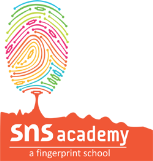 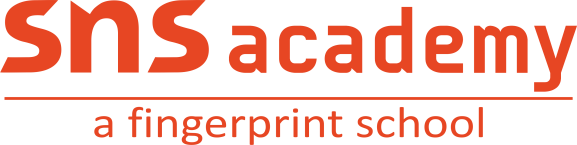 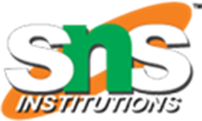     an International CBSE Finger Print SchoolCoimbatoreSubject:HindiAcademic Year-2023-2024		                            Grade- II A B S.NoTopic/ Theme      JuneSwar Letters (अ-अ:)  Vyanjan Letters (क-न)First Four Lines      JulyVyanjan Letters (न-श्र) First Four Lines Swar Letter(अ,)    AugustSwar Letter(ई,उ)Rhymes-Beelii bole meeyoo SeptemberSwar Letter(ऊ,ऋ) Rhymes-Ajaa Cheediyaa ajaa ree    OctoberSwar Letter (ए, ऐ) Rhymes-Meri Gudiyaa NovemberSwar Letter (ओ,औ) Rhymes-Sadaak  DecemberSwar Letter (अ-अ:) Number names in Hindi -1-10 JanuarySwar Letter (अ-अ:) Story in Hindi (Chitra Kathaa )Hathi FebruarySwar Letter (अ-अ:) –  Names of fruits   March Swar Letter (अ-अ:) Revision and exam